Hurlford Early Childhood Centre   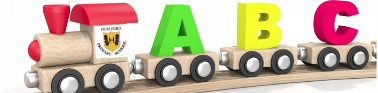 Newsletter- September 2021We have had a lovely first 2 weeks settling back into the ECC – lots of pictures on your child’s learning journals. Golden Rules - This week we will be exploring our ECC Golden Rules – these are introduced using Mr Potato head. These are;Thinking hatLooking eyes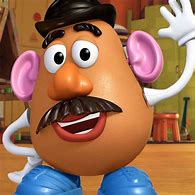 Listening earsInside/kind voicesKind heartsGentle/kind handsWalking feet (in playrooms)We use these rules to encourage and develop children’s skills for example; listening and attention, social and emotional. What I need to do? For parents/carers.This week you will be issued with a form for your child – to ensure we have all current information. Please complete and sign both pages and send back in at earliest convenience. An ‘Out in the Community’ form will also be issues can you sign and return also. Complete the photograph consent form posted on the app – the ECC option is below P7.Return the All about Me forms.Complete the email address form – accessible through app. This is for Learning Journals.Set up your log in for Learning Journals.Ensure child’s name is on clothing, jackets etc. Check your child’s Learning Journal – if you can’t remember log in details then please let a member of staff know and we can resend new ones. What does my child need? Change of clothes (in bag always)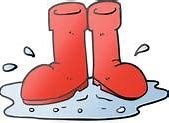 Indoor shoes for the ECC.Wellies that can be kept in ECC – name on them preferably. 	Encourage to NOT bring any toys to the ECC.	Parental Partnership - Unfortunately at the moment with the continuation of Covid-19 restrictions we cannot welcome parents into ECC or send home any resources until further updates.  We hope that this will change in the near future. Until then we encourage all our parents to check their child’s learning journals on a regular basis as this where you will find your child’s individual targets that they will be working toward in the ECC, and some other additional information once these have been updated by staff. Learning Journals - In learning Journals there is a tab ‘Achievements at home’ and parents/carers can use this to upload pictures and achievements that the children make out with the ECC. We would encourage parents to use this as it is an effective way to communicate with keyworkers on achievements we can celebrate with the children. Please allow your child to see their profiles on Learning Journals with you. This is a good opportunity to engage your child into telling you about their day in the ECC and what they have been learning. I would also suggest trying this if your child is struggling with adjusting back into a routine. Treat Tank We have kindly asked that our parent/carers make a weekly donation of £3 to go towards AM and PM snack, future parties, and community outings, winter outdoor suits to keep in ECC and perhaps some future pets for the ECC. This will be taken on a Tuesday.  